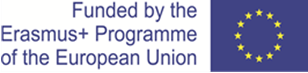 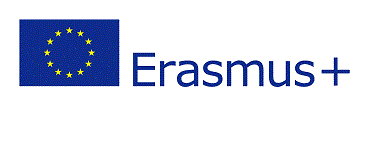 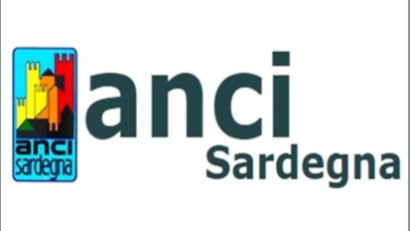 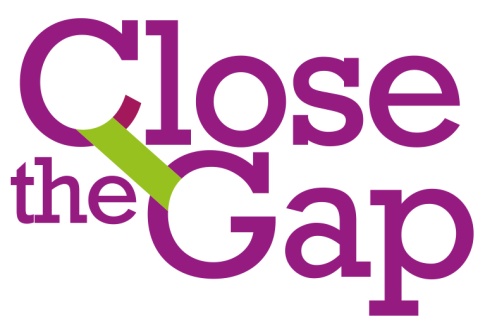 DOMANDA DI PARTECIPAZIONEERASMUS+ KA1 – VETPROGETTO Close the Gap n° 2020-1-IT01-KA102-008162Codice CUP: G25F20001660006COMPILARE IN FORMA DATTILOSCRITTAIl/la  sottoscritto/a ______________________________________nato/aa__________________________  il ___/___/_______ e residente in ________________________, CAP _______________, provincia __ , alla via _______________________,Telefono ______________________,  Telefono cellulare ______________________,e-mail___________________________, Codice Fiscale ___________________________, diplomato/a presso _______________________ indirizzo di studio _____________________________ con votazione _______(è obbligatoria la compilazione di tutti i campi)Indicare un ulteriore indirizzo da usare per eventuali comunicazioni (se diverso da quello di residenza) ______________________________________________________________CHIEDEdi essere ammesso/a alla selezione per il Programma Erasmus plus - Progetto “Close the Gap”, per l’assegnazione di una borsa di studio per tirocinio formativo della durata di 90  giorni da svolgersi nel seguente Paese: _________________A tal fine, ai sensi e per gli effetti dell’art. 46 del D.P.R. n. 445 del 28.12. 2000, sotto la propria responsabilità e consapevole delle sanzioni penali previste dall’art. 76 del D.P.R. n. 445/2000 per le ipotesi di falsità in atti e dichiarazioni mendaci ivi indicate, il Sottoscritto dichiara di essere in possesso dei requisiti richiesti dal Bando di Selezione e di accettarne integralmente il contenuto.Si allegano alla presente:Allegato B - Curriculum Vitae in formato Europass in lingua italiana, con a margine la lettera motivazionale, firmata in calce (nome del file: COGNOME E NOME_CV IT) Curriculum Vitae in formato Europass in lingua straniera, con a margine la lettera motivazionale, firmata in calce (nome del file: COGNOME_NOME_CV EU);Fotocopia di un valido documento di riconoscimento;Eventuali certificazioni e/o attestati posseduti; European Language Passport, nel quale effettuare un’autovalutazione delle proprie competenze linguistiche, accedendo al seguente link:https://europass.cedefop.europa.eu/editors/it/lp/compose, in formato pdf.Il/la sottoscritto/a si impegna, inoltre, a consegnare, in caso di assegnazione della borsa di studio e pena decadenza, la documentazione eventualmente richiesta da ANCI Sardegna.Il/la sottoscritto/a autorizza ANCI Sardegna al trattamento dei propri dati personali ai sensi della legge n° 196/03._______________, ____/____/________			(Luogo e data)				  Firma               		___________________________	